Pozdravljeni učenci 7. razreda!V času dela na domu pri predmetu LIKOVNO SNOVANJE 1 naredite naslednje:PON., 16. 3. 2020, 3. šolska uraNALOGA (A4 format):Tisti, ki ste pri pouku začeli z risanjem STRIPA,  ga oblikujte na A4 formatu. Ostali pa poskušate na A4 format narisati MODNO SKICO (prednji in zadnji del).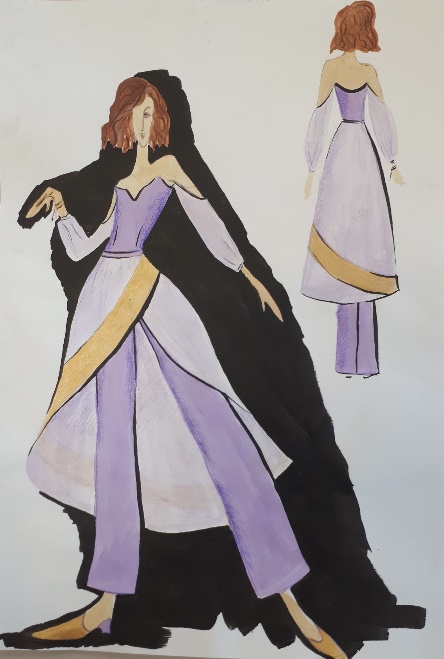 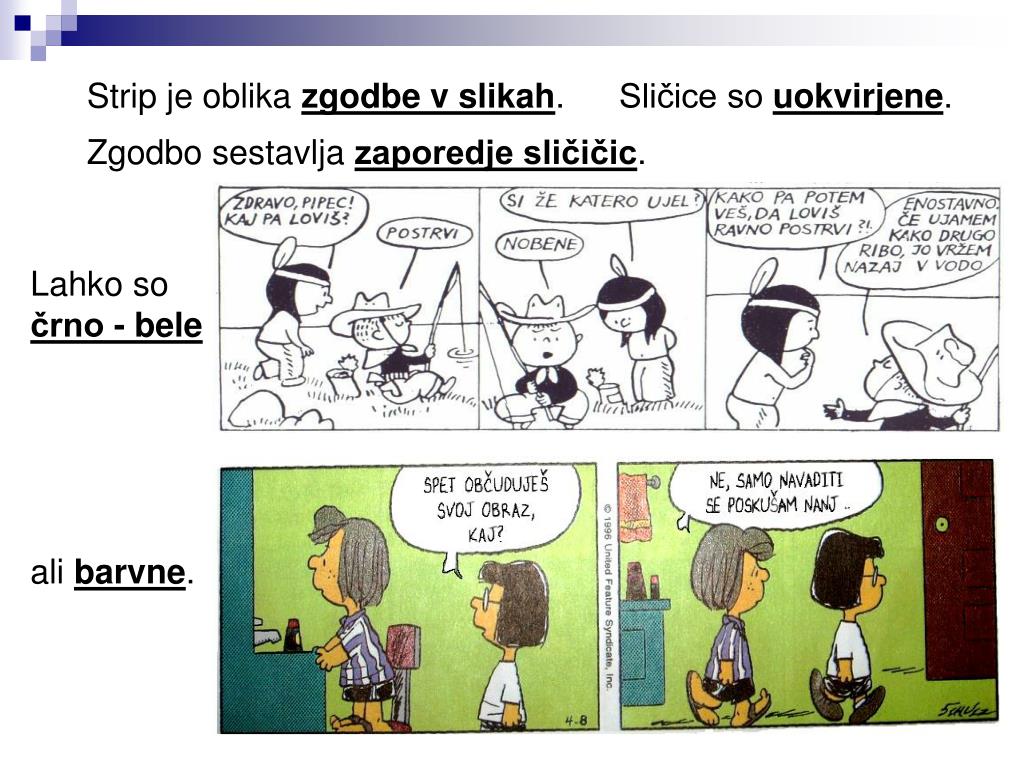 PON., 23. 3. 2020, 3. šolska uraNADALJEVANJE NALOGE (A4 format): Strip lahko izvedeš barvno ali črno-belo.Narisano skico opremi z izbranimi oblačili in modnimi dodatki za različne priložnosti. Skice pobarvaš.V primeru, da bo pouk potekal na domu še prihodnji teden (od 30. 3. 2020 – 3. 4. 2020), mi boste PODPISANE (ime, priimek, razred) izdelke , po mailu poslali na moj elektronski naslov maja.zura@osvp.si do 30. 3. 2020. Če zaključimo z delom na domu v petek, 27. 3. 2020, pa mi izdelke in odgovore v ponedeljek, 30. 3. 2020 prinesite v šolo.Lepo vas pozdravljam in veliko zdravja vam želim!Maja Žura,učiteljica LUM